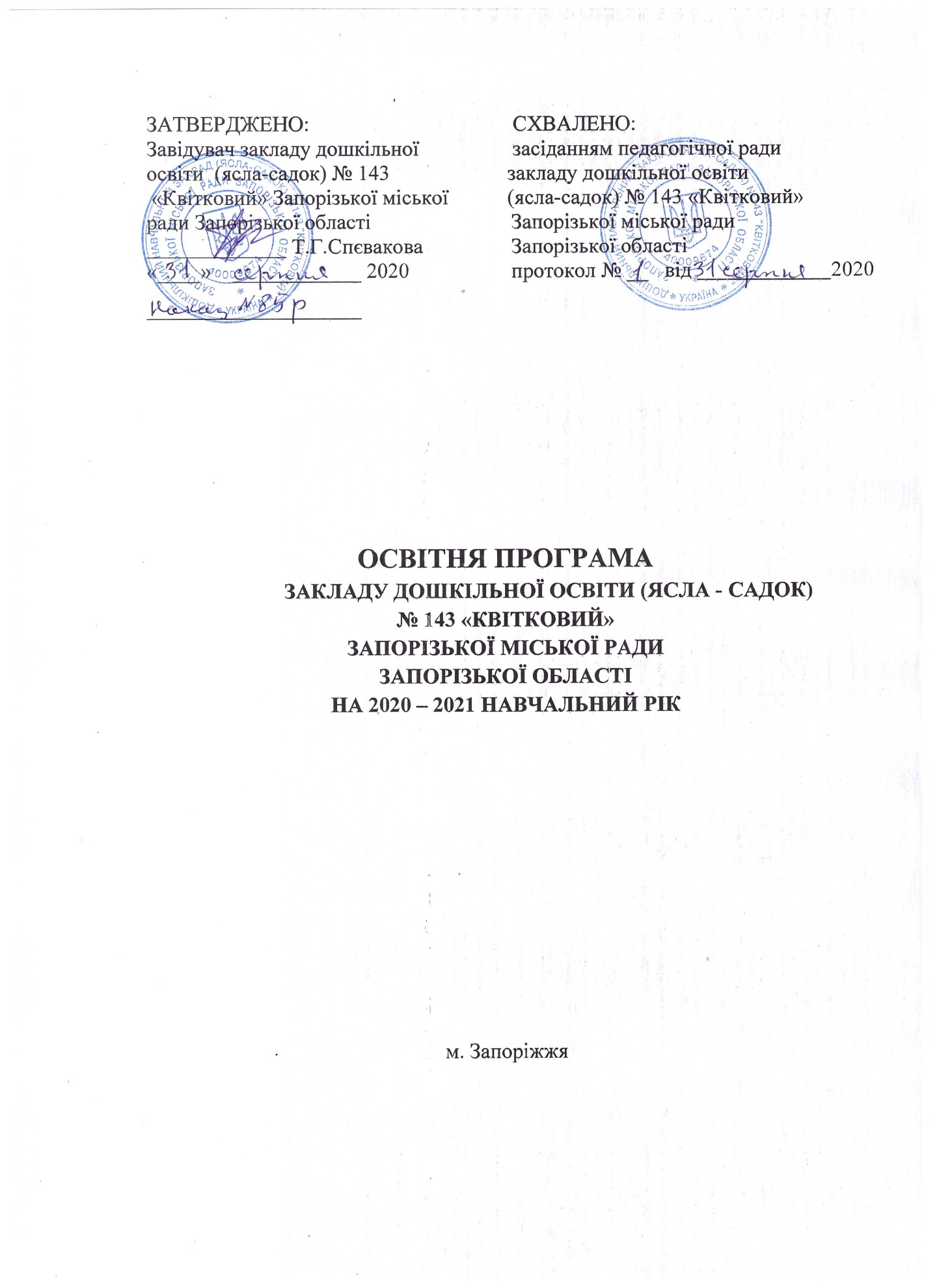 ЗМІСТ1.    Вступ….……………………………………………………………………... 3Розділ І.  Загальний обсяг навантаження та очікувані результати навчання       (набуті компетентності) ……………………………..4Розділ ІІ.  Перелік, зміст, тривалість і взаємозв’язок освітніх ліній, логічна послідовність їх реалізації …...…………………………………………9Розділ ІІІ.  Форми організації освітнього процесу ………………………..…10Розділ ІV.  Cистема внутрішнього забезпечення якості освіти .……………12                                                            Вступ   Освітня програма закладу дошкільної освіти № 143 «Квітковий» розроблена відповідно до вимог законів України «Про освіту», «Про дошкільну освіту», Базового компонента дошкільної освіти та Концепції Нової української школи. На основі комплексної освітньої програми  «Дитина в дошкільні роки»,  програми розвитку дітей дошкільного  віку «Українське дошкілля» (ранній вік), нормативних актів, що визначають єдиний комплекс освітніх компонентів для досягнення вихованцями  результатів навчання.  Враховано пріоритетні завдання роботи закладу дошкільної освіти, організаційні шляхи їхньої реалізації, обґрунтовано ресурсні потреби та умови реалізації ціннісних пріоритетів особистості, які спрямовані у площину відкритості закладу дошкільної освіти, зумовлюють модернізацію факторів, від яких залежить якість освітнього процесу, зміст, методи, форми навчання, розвитку і виховання, система контролю та оцінювання, управлінські рішення, відповідальність педагогічних працівників.Освітня програма окреслює підходи до планування й організації закладом освіти єдиного комплексу освітніх компонентів для досягнення вихованцями обов’язкових результатів навчання (набуття компетентностей), визначених Базовим компонентом дошкільної освіти.Освітня програма визначає: -  загальний обсяг навантаження та очікувані результати навчання (набуті компетентності);- перелік, зміст, тривалість і взаємозв’язок освітніх ліній, логічну   послідовність їх реалізації;-   форми організації освітнього процесу;-   систему внутрішнього забезпечення якості освіти.Зміст освітньої програми передбачає:формування основ соціальної адаптації та життєвої компетентності дитини;виховання елементів природо доцільного світогляду, розвиток позитивного емоційно-ціннісного ставлення до довкілля;утвердження емоційно-ціннісного ставлення до практичної та духовної діяльності людини;розвиток потреби в реалізації власних творчих здібностей.Заклад дошкільної освіти спрямовує свою діяльність у 2020/2021 н.р. на організацію освітнього процесу за пріоритетним напрямком роботи:- забезпечення реалізації права громадян на здобуття  якісної дошкільної освіти, де функціонують 5 груп загального розвитку.- ЗДО № 143 - територія суспільно-динамічної діяльності, комфортний осередок, в якому дитина має всі можливості для розвитку своєї індивідуальності.Відповідно до вирішення ключових завдань у 2020/2021 навчальному році, освітню програму діяльності закладу дошкільної освіти  було зорієнтовано на цінності та інтереси дитини, урахування вікових можливостей, збереження дитячої субкультури, взаємозв’язок усіх сторін її життя. Розділ І.Загальний обсяг навантаження та очікувані результати навчання (набуття компетентностей)Освітній процес у закладі дошкільної освіти № 143 «Квітковий» будується за відповідним програмно-методичним забезпеченням та представляє єдиний комплекс освітніх компонентів для досягнення вихованцями результатів навчання (набуття компетентностей), визначених Базовим компонентом дошкільної освіти, чинними освітніми комплексними програмами, рекомендованими Міністерством освіти і науки України. Згідно з рішенням педагогічної ради ЗДО № 143 «Квітковий» (протокол № 1 від 31.08.2020 року) освітній процес у закладі здійснюється за наступними програмами:- Комплексною освітньою програмою  «Дитина в дошкільні роки», (науковий керівник Крутій К. Л.). Рекомендовано Міністерством освіти і науки України (лист №1/ 11-16160 від 6 листопада 2015 року) ( група № 5 молодший вік, група № 1 середній вік, група № 2 старший дошкільний вік).- Програмою розвитку дітей дошкільного  віку «Українське дошкілля», рекомендовано  Міністерством   освіти   і   науки  України   від   23.05.2017 № 1/11 - 4988, О. І. Білан О.І., за заг. ред. О.В. Низьковська (групи  раннього  віку № 3,4).  З метою реалізації Базового компонента дошкільної освіти, вищезазначених освітніх програм та відповідно до наказу Міністерства освіти і науки України від 20.04.2015 року № 446 «Про затвердження гранично допустимого навчального навантаження на дитину у дошкільних навчальних закладах різних типів та форми власності» у 2020-2021 навчальному році в закладі дошкільної освіти загальний обсяг тижневого навантаження за віковими групами становитиме:Години, передбачені для фізкультурних занять, не враховуються під час визначення гранично допустимого навчального навантаження на дітей.Навчальне навантаження: тривалість проведення занять – спеціально організованих форм освітнього процесу, що відповідають віковим можливостям вихованців згідно із санітарним законодавством.Тривалість одного заняття:- від 2 до 3 років – до 10 хвилин;- від 3 до 4 років – не більше 15 хвилин;- від 4 до 5 років – 20 хвилин;у старшій групі – 25 хвилин.Максимально допустима кількість занять у першій половині дня у групах раннього віку та молодшій групі не перевищує двох, у середній та старшій – трьох організованих навчальних занять. У середині та наприкінці занять, що потребують високого інтелектуального напруження чи статичної пози дітей, проводяться фізкультурні хвилинки.Тривалість перерв між заняттями становить до 10 хвилин. Заняття, які потребують підвищеної пізнавальної активності, проводяться переважно в першу половину дня та у дні з високою працездатністю (вівторок, середа). Такі заняття поєднуються та чергуються із заняттями з музичного виховання та фізкультури.Заняття з фізичної культури й музичного виховання інтеграції не підлягають.Виконання домашніх завдань від дітей педагогами закладу дошкільної освіти не вимагається.Організоване навчання у формі фізкультурних занять проводиться з раннього віку. Визначаючи обсяг рухової активності дітей, враховується стан їхнього здоров’я та психофізіологічні особливості. Тривалість занять для дітей у віці від 2 до 3 років – 15 хвилин; від 3 до 5 років – 20-25 хвилин; від 5 до 6 років – 25-30 хвилин.Фізкультурні заняття для дітей дошкільного віку проводять не менше трьох разів на тиждень. Форма та місце проведення занять визначаються педагогом залежно від поставленої мети, сезону, погодних умов та інших факторів.Зміст освітнього процесу в закладі у 2020-2021 навчальному році спрямований на формування та розвиток компетентностей вихованців відповідно до освітніх ліній Базового компонента:                                              Розділ ІІ.Перелік, зміст, тривалість і взаємозв’язок освітніх ліній, логічна послідовність їх реалізаціїВідповідно до Базового компоненту дошкільної освіти в закладі дошкільної освіти  (ясла-садок) № 143 «Квітковий» визначено зміст і структуру освітнього процесу за інваріантною складовою. Інваріантна складова змісту дошкільної освіти сформована на державному рівні і є обов’язковою. Інваріантну частину змісту освіти систематизовано відповідно до Базового компонента дошкільної освіти за освітніми лініями: «Особистість дитини», «Дитина в соціумі», «Дитина в природному довкіллі», «Дитина у світі культури», «Гра дитини», «Дитина в сенсорно-пізнавальному просторі», «Мовлення дитини». У закладі забезпечується неперервність змісту освітніх ліній, а також наступність дошкільної та початкової ланок. Виключення з інваріантної частини будь-якої з освітніх ліній порушує цілісність розвитку дитини на рівні дошкільної освіти і наступність її в початковій школі. Організація життєдіяльності дітей з урахуванням освітніх ліній, що включені до інваріантної дає змогу забезпечити належний рівень соціально-особистісного розвитку дітей дошкільного віку в структурі неперервної освіти. Дотримання змісту, взаємозв’язку та логічної послідовності реалізації освітніх ліній Базового компоненту забезпечується та відображається у плануванні педагогів закладу. З метою підвищення якості освітнього процесу у 2020-2021 навчальному році заклад буде працювати над вивченням та впровадженням таких інноваційних методик та технологій:- група № 1 Ігри Нікітіних;- група № 2 Кольорові палички Дж. Кюізенера;- група №3 Методика навчання дітей  раннього вік Глена Домана;- група № 4 Методика навчання дітей  раннього вік Глена Домана; - група № 5 Кольорові палички Дж. Кюізенера                                          Розділ ІІІ.                  Форми організації освітнього процесуВідповідно до Закону України «Про дошкільну освіту» освітня програма закладу дошкільної освіти (ясла - садок) № 143 «Квітковий» визначає мету, завдання освітнього процесу на навчальний рік, а також форми його організації.З метою досягнення очікуваних результатів набуття компетентностей у 2020-2021 навчальному році педагогами закладу реалізовуватимуться різні форми освітнього процесу. За формами організації проводяться такі типи занять: - фронтальні, колективні (з усіма дітьми групи); - групові (половина групи); 	- індивідуально-групові (3 - 5 вихованців); - індивідуальні (1-3 дитини). У залежності від основних завдань освітніх програм «Дитина в дошкільні роки», «Українське дошкілля» та відповідно до змістовних ліній Базового компоненту дошкільної освіти у всіх вікових групах організовуються такі види занять:: - заняття із засвоєння дітьми нових знань;- заняття із закріплення і систематизації досвіду дітей;- контрольні заняття;- комплексні;- комбіновані;- інтегровані;- тематичні.Безперервна безпосередньо освітня діяльність у групах планується як у I так і в II половині дня відповідно до розкладу занять на тиждень. У другій половині дня плануються заняття з художньо-продуктивної діяльності. Весь освітній процес організовується диференційовано з урахуванням віку і індивідуальних особливостей дітей. Тип заняття обирає та уточнює вихователь самостійно, враховуючи конкретні умови роботи, забезпечуючи водночас досягнення конкретних очікуваних результатів, зазначених в освітніх програмах. Рівномірно розподіляються види активності за основними видами діяльності протягом дня в залежності від бажань та інтересу дітей. Крім спеціально організованої освітньої діяльності передбачається самостійна діяльність дітей:·  ігри (дидактичні, сюжетно-рольові, рухливі, театралізовані,  ігри з  піском та водою та ін.);·  спостереження;·  пошуково-дослідницька діяльність;·  самостійна художня діяльність тощо. За окремим планом вихователі здійснюють індивідуальну роботу з дітьми.Фізичне виховання дітей передбачає проведення:·        ранкової гімнастики;·        гімнастики пробудження;·        занять фізичною культурою;·        рухливих ігор та ігор спортивного характеру;·        загартування;·        фізкультурних хвилинок під час занять;·        фізкультурних пауз між заняттями;·        фізкультурних комплексів під час денної прогулянки ;·        спортивні розваги.Організоване навчання у формі фізкультурних занять проводиться із всіма групами починаючи з раннього віку.Вищезазначені форми організації освітнього процесу в закладі дошкільної освіти  № 143 «Квітковий» реалізуються в рамках: ·        плану роботи закладу на 2020-2021 н.р;·        режиму роботи закладу дошкільної освіти ;·        режимів роботи груп .За окремим планом у закладі організовується літнє оздоровлення дітей, під час якого освітній процес організовується в наступних формах:·        ранкова гімнастика та гімнастика пробудження;·        дозований біг,  ходьба по траві, піску, по «доріжці  здоров’я», обливання ніг прохолодною водою;·        рухливі та спортивні ігри;·        процедури прийняття сонячних та повітряних ванн;·        продуктивні види діяльності;·        ігри з водою, піском;·        конструкторські та творчі ігри;·        пошуково-дослідницька діяльність;·        організація трудової діяльності;·        літературні розваги, конкурси малюнків;·        змагання, різноманітні конкурси, естафети                                                  Розділ ІV.                 Система внутрішнього забезпечення якості освіти  Відповідно частини 3 ст. Закону України «Про освіту» у закладі дошкільної освіти (ясла-садок) № 143 «Квітковий» сформовано систему внутрішнього забезпечення якості освіти.      У рамках зазначеної системи у 2020-2021 навчальному році будуть здійснені заходи щодо визначення стану забезпечення якості освітнього процесу.Результати освітньої діяльності педагогів закладу з формування у дітей компетентностей будуть визначатись шляхом проведення моніторингових досліджень:            Моніторинг досягнень дітей у всіх вікових групах  здійснюється за методичним посібником  "Моніторинг досягнень дітей дошкільного віку згідно з Базовим компонентом дошкільної освіти" ( за загальною редакцієюТ. В. Киричук, О. М. Кулик, Н. М. Шаповал. - Вид. 2-ге, без змін.)Освітня програма закладу дошкільної освіти (ясла-садок) № 143 «Квітковий» забезпечує досягнення дітьми результатів навчання (набуття компетентностей), визначених Базовим компонентом дошкільної освіти.
Орієнтовні
види діяльності за освітніми лініямиОрієнтовна кількість занять на тиждень за віковими групамиОрієнтовна кількість занять на тиждень за віковими групамиОрієнтовна кількість занять на тиждень за віковими групамиОрієнтовна кількість занять на тиждень за віковими групами
Орієнтовні
види діяльності за освітніми лініямиперша 
молодша 
 (від 2 до 3  років)друга
молодша
 (від 3  до 4  років)середня 
 (від 4  до 5 років)старша 
 (від 5 до 6 років)Ознайомлення із соціумом        0,5223Ознайомлення з природним довкіллям          0,5112Художньо-продуктивна діяльність (музична, образотворча, театральна тощо)  4455Сенсорний розвиток  1---Логіко-математичний розвиток    -112Розвиток мовлення і культура мовленнєвого спілкування  2333Здоров’я та фізичний розвиток*2333Загальна кількість занятьна тиждень 8  111215Максимальна кількість занять на тиждень10 141620Максимально допустиме  навчальне навантаження на тиждень  на   дитину (в  астрономічних  годинах)1,43,55,38,3Освітня лініяЗміст освітнього процесуОсобистість дитиниПередбачає:- формування позитивного образу «Я», створення бази особистісної культури дитини, її активної життєдіяльності;- виховання в дитини позитивного ставлення до своєї зовнішності, формування основних фізичних якостей, рухових умінь, культурно-гігієнічних, оздоровчих навичок та навичок безпечної життєдіяльності. На кінець дошкільного періоду життя в дитини мають бути сформовані базові якості особистості: довільність, самостійність і відповідальність, креативність, ініціативність, свобода поведінки і безпечність, самосвідомість, самоставлення, самооцінка.Дитина в соціуміПередбачає:формування у дітей навичок соціально визнаної поведінки, вміння орієнтуватись у світі людських взаємин, готовності співпереживати та співчувати іншим. Завдяки спілкуванню з дорослими, як носіями суспільно-історичного досвіду людства, в дитини з’являються інтерес та вміння розуміти інших, долучатися до спільної діяльності з однолітками та дорослими, об’єднувати з ними свої зусилля для досягнення спільного результату, оцінювати власні можливості, поважати бажання та інтереси інших людей. Взаємодія з іншими людьми є своєрідним видом входження дитини в людський соціум, що вимагає уміння узгоджувати свої інтереси, бажання, дії з іншими членами суспільстваДитина в природному довкілліМістить доступні дитині дошкільного віку уявлення про природу планети Земля та Всесвіт, розвиток емоційно-ціннісного та відповідального екологічного ставлення до природного довкілля. Природнича освіченість передбачає наявність уявлень дитини про живі організми і природне середовище, багатоманітність явищ природи, причинно-наслідкові зв’язки у природному довкіллі та взаємозв’язок природних умов, рослинного і тваринного світу, позитивний і негативний вплив людської діяльності на стан природи. Ціннісне ставлення дитини до природи виявляється у її природодоцільній поведінці: виважене ставлення до рослин і тварин;готовність включатись у практичну діяльність, що пов’язана з природою; дотримування правил природокористування.Мовлення дитиниПередбачає: засвоєння дитиною культури мовлення та спілкування, елементарних правил користування мовою у різних життєвих ситуаціях. Оволодіння мовою як засобом пізнання і способом специфічно людського спілкування є найвагомішим досягненням дошкільного дитинства. Мова виступає «каналом зв’язку» для одержання інформації з немовних сфер буття, засобом пізнання світу від конкретно-чуттєвого до понятійно-абстрактного. Мовленнєве виховання забезпечує духовно-емоційний розвиток дитини через органічний зв’язок із національним вихованням. Мовленнєва діяльність дітей дошкільного віку складається із різних видів говоріння та слухання, під час якої формуються мовленнєві вміння і навички. Вивчення української мови в дошкільних навчальних закладах національних спільнот передбачає залучення дітей інших національностей, які є громадянами України, до оволодіння українською мовою як державною на рівні вільного спілкування з іншими дітьми і дорослими, виховання інтересу та позитивного ставлення до української мови.Дитина в світі культуриПередбачає: формування почуття краси в її різних проявах, ціннісного ставлення до змісту предметного світу та світу мистецтва, розвиток творчих здібностей, формування елементарних трудових, технологічних та художньо-продуктивних навичок, самостійності, культури та безпеки праці. Результатом оволодіння дитиною різними видами предметної та художньої діяльності є сформоване емоційно-ціннісне ставлення до процесу та продуктів творчої діяльності, позитивна мотивація досягнень; здатність орієнтуватися в розмаїтті властивостей предметів, розуміти різні способи створення художніх образів, виявляти інтерес до об’єктів, явищ та форм художньо-продуктивної діяльності, а також оволодіння навичками практичної діяльності, культури споживання.Гра дитиниПередбачає: розвиток у дітей творчих здібностей, самостійності, ініціативності, організованості в ігровій діяльності та формування у них стійкого інтересу до пізнання довкілля і реалізації себе в ньому. Гра забезпечує задоволення ігрових уподобань кожної дитини, сприяє виникненню дружніх, партнерських стосунків та ігрових об’єднань за інтересами, спонукає до обміну думками, оцінювання себе й інших, заохочує до імпровізації, висловлювання власних оцінно-етичних суджень.Дитина в сенсорно-пізнавальному просторіПередбачає: сформованість доступних для дитини дошкільного віку уявлень, еталонів, що відображають ознаки, властивості та відношення предметів і об’єктів довколишнього світу. Показником сформованості цих уявлень є здатність дитини застосовувати отримані знання у практичній діяльності (ігрова, трудова, сенсорно-пізнавальна, математична тощо), оволодіння способами пізнання дійсності, розвиток у неї наочно-дієвого, наочно-образного, словесно-логічного мислення. Сенсорно-пізнавальна освітня лінія спрямована на інтеграцію змісту дошкільної освіти, формування у дітей пошуково-дослідницьких умінь, елементарних математичних уявлень, цілісної картини світу, компетентної поведінки в різних життєвих ситуаціях.Назва групиФорма дослідженняІнструментарій«Ромашка»,, «Соняшник» (діти віком від 2 до 3 років)Психолого-педагогічна діагностика:моніторинг- дидактичні ігри та вправи;- розвивальні ігри ;- вивчення листків здоров᾽я кожної дитини;- анкетування (опитування)  батьків;- міні-заняття з окремими дітьми;- спостереження  за дітьми (безпосередні, опосередковані).«Конвалія»(діти віком від 3 до 4років)Педагогічна діагностика:моніторинг- дидактичні ігри та вправи;- розвивальні ігри ;- вивчення листків здоров᾽я  кожної дитини;- анкетування (опитування)  батьків;- міні-заняття з окремими дітьми;- спостереження  за дітьми (безпосередні, опосередковані). «Барвінок»(діти віком від 4 до 5 років)Педагогічна діагностика, моніторинг:- контрольні та підсумкові заняття;- міні-заняття з окремими дітьми;- спостереження  за дітьми (безпосередні, опосередковані);- бесіда з дітьми  (як допоміжний метод);- вивчення продуктів праці дошкільнят (малювання, ліплення, аплікації, конструювання, художньої праці, мовленнєвої творчості тощо);- контрольні зрізи рівнів знань та умінь дітей  з різних розділів програми  (нульові зрізи - у вересні, контрольні зрізи з дітьми нижче середнього рівня - у січні, підсумкові зрізи - у квітні - травні);«Дзвіночок»(діти віком від 5 до 6 років)Педагогічна діагностика, моніторинг:- контрольні та підсумкові заняття;- міні-заняття з окремими дітьми;- спостереження  за дітьми (безпосередні, опосередковані);- бесіда з дітьми  (як допоміжний метод);- вивчення продуктів праці дошкільнят (малювання, ліплення, аплікації, конструювання, художньої праці, мовленнєвої творчості тощо);- контрольні зрізи рівнів знань та умінь дітей  з різних розділів програми  (нульові зрізи - у вересні, контрольні зрізи з дітьми нижче середнього рівня – у січні, підсумкові зрізи - у квітні  - травні).